Сотрудниками полиции с целью выявления нарушений миграционного законодательства в рамках мероприятия «Стройка» проведены проверки иностранных граждан на строительных объектахСотрудниками миграционного пункта Отдела МВД России по Усть-Катавскому городскому округу совместно с полицейскими иных подразделений ОМВД с целью выявления нарушений миграционного законодательства в рамках целевого профилактического мероприятия «Стройка» проведены проверки иностранных граждан, осуществляющих трудовую деятельность на строительных объектах.В ходе мероприятий проверено 46 иностранцев, пресечено 2 нарушения миграционного законодательства, составлены протоколы.Задокументировано 2 нарушения по статье 18.10 Кодекса Российской Федерации об административных правонарушениях за осуществление трудовой деятельности без разрешительных документов.Все трудовые мигранты проверены на причастность к ранее совершенным преступлениям, дактилоскопированы и поставлены на фотоучет.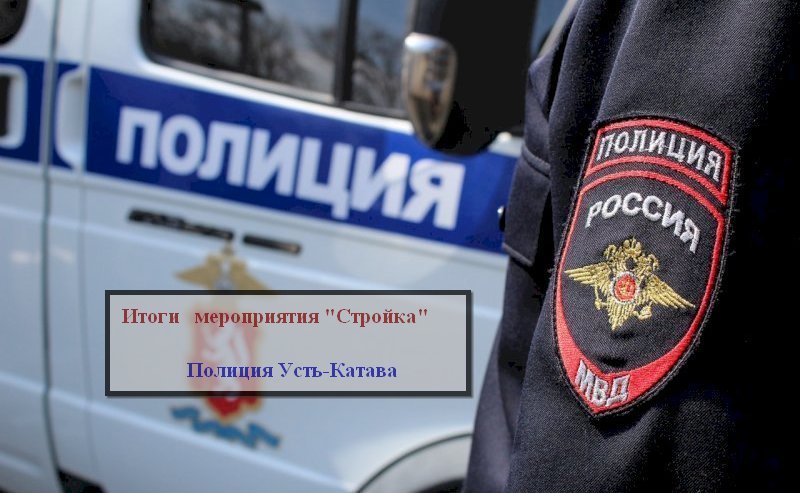 